________________________________________                         Ime i prezime podnositelja zahtjeva                                                         ________________________________________Adresa________________________________________                  OIB________________________________________Telefon/Mobitel                                                                                                     Grad KarlovacUpravni odjel za prostorno uređenjei poslove provedbe dokumenata prostornog uređenjaTrg hrvatskih branitelja 447000 KarlovacPredmet: Zahtjev za utvrđivanje i ovjeru pravomoćnosti rješenja	    Molim Naslov da izvrši utvrđivanje i ovjeru pravomoćnosti rješenjaBroj _____________________________________ Investitora ________________________________U Karlovcu, ____________ 202____. g.                         _____________________________                                                       vlastoručni potpis podnositelja zahtjeva                                                                                                ili opunomoćenika Upravna pristojba 2.65 €Uplata na rn HR7824000081817900000, poziv na broj: HR68 5703-OIB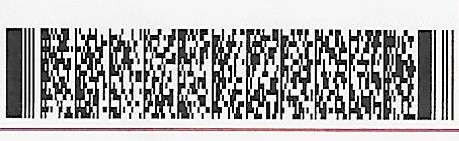 